Муниципальное бюджетное общеобразовательное учреждение средняя общеобразовательная школа № 31ПОЛОЖЕНИЕо порядке реализации программ с применением электронного обучения и дистанционных образовательных технологий вМБОУ СОШ №31Владикавказ 1. Общие положенияНастоящее Положение разработано в соответствии с частью 2 статьи 16 Федерального закона от 29 декабря 2012 г. N 273-ФЗ "Об образовании в Российской Федерации", Приказом Минобрнауки России от 09.01.2014 N 2 "Об утверждении Порядка применения организациями, осуществляющими образовательную деятельность, электронного обучения, дистанционных образовательных технологий при реализации образовательных программ"Настоящее положение устанавливает правила применения МБОУ СОШ №31 г.Владикавказа (далее - Учреждение) электронного обучения, дистанционных образовательных технологий при реализации основных образовательных программ и/или дополнительных образовательных программ (далее - образовательные программы).Учреждение реализует образовательные программы или их части с применением электронного обучения, дистанционных образовательных технологий в предусмотренных Федеральным законом от 29 декабря 2012 г. N 273-ФЗ "Об образовании в Российской Федерации" формах получения образования и формах обучения или при их сочетании, при проведении учебных занятий, практик, текущего контроля успеваемости, промежуточной, итоговой и (или) государственной итоговой аттестации обучающихся.1.4 Учреждение доводит до участников образовательных отношений информацию о реализации образовательных программ или их частей с применением электронного обучения, дистанционных образовательных технологий, обеспечивающую возможность их правильного выбора.При реализации образовательных программ с применением исключительно электронного обучения, дистанционных образовательных технологий в Учреждении должны быть созданы условия для функционирования электронной информационно-образовательной среды, включающей в себя электронные информационные ресурсы, электронные образовательные	ресурсы,	совокупность	информационных	технологий, телекоммуникационных технологий, соответствующих технологических средств и обеспечивающей освоение обучающимися образовательных программ в полном объеме независимо от места нахождения обучающихся.При реализации образовательных программ или их частей с применением электронного обучения, дистанционных образовательных технологий:Учреждение оказывает учебно-методическую помощь обучающимся, в том числе в форме индивидуальных консультаций, оказываемых дистанционно с использованием информационных и телекоммуникационных технологий;Учреждение самостоятельно определяет объем аудиторной нагрузки и соотношение объема занятий, проводимых путем непосредственного взаимодействия педагогического работника  с обучающимся, и учебных занятий с применением электронного обучения, дистанционных образовательных технологий;допускается отсутствие аудиторных занятий;местом осуществления образовательной деятельности является место нахождения Учреждения независимо от места нахождения обучающихся;Учреждение обеспечивает соответствующий применяемым технологиям уровень подготовки педагогических, научных, учебно-вспомогательных, административно-хозяйственных работников организации по дополнительным профессиональным программам.При реализации образовательных программ с применением электронного обучения, дистанционных образовательных технологий Учреждение ведѐт учет и осуществляют хранение результатов образовательного процесса и внутренний документооборот на бумажном носителе и/или в электронно-цифровой форме в соответствии с требованиями Закона Российской Федерации от 21 июля 1993 г. N 5485-1 "О государственной тайне", Федерального закона от 27 июля 2006 г. N 152-ФЗ "О персональных данных", Федерального закона от 6 апреля 2011 г. N 63-ФЗ "Об электронной подписи".2. Организация процесса дистанционного обучения в УчрежденииОбразовательный процесс, реализуемый в дистанционной форме, предусматривает значительную долю самостоятельных занятий обучающихся, не имеющих возможности ежедневного посещения занятий; методическое и дидактическое обеспечение этого процесса со стороны Учреждения, а также регулярный систематический контроль и учет знаний обучающихся. Дистанционная форма обучения при необходимости может реализовываться комплексно с традиционной, семейной и другими, предусмотренными законом РФ «Об образовании» формами его получения.Главными целями дистанционного обучения как важной составляющей в системе беспрерывного образования являются: предоставление обучающимся возможности освоения образовательных программ непосредственно по месту жительства обучающегося или его временного пребывания (нахождения);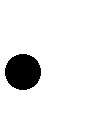  предоставление детям-инвалидам возможности получения образования по индивидуальной программе на дому; повышение качества образования обучающихся в соответствии с их интересами, способностями и потребностями; развитие профильного образования на основе использования информационных технологий как комплекса социально-педагогических преобразований; создание условий для более полного удовлетворения потребностей обучающихся в области образования без отрыва от основной учѐбы.Обучение в дистанционной форме осуществляется как по отдельным предметам и курсам, включенным в учебный план школы, так и по всему комплексу предметов учебного плана. Выбор предметов изучения осуществляется совершеннолетними учащимися или родителями (лицами, их заменяющими) несовершеннолетних учащихся по согласованию со школой.Обучающиеся в дистанционной форме имеют все права и несут все обязанности, предусмотренные законом Российской Федерации «Об образовании» и Уставом Учреждения, наравне с учащимися других форм обучения, могут принимать участие во всех проводимых школой учебных, познавательных, развивающих, культурных и, спортивных мероприятиях: уроках, консультациях, семинарах, в т.ч. выездных зачетах, экзаменах, в т.ч конференциях, экспедициях, походах, викторинах, чемпионатах и других мероприятиях, организуемых и (или) проводимых школой. Посещение уроков соответствующего класса (года) обучения не является обязательным для обучающихся в дистанционной форме.2.4. Отчисление обучающегося в дистанционной форме производится приказом директора школы после расторжения договора о получении образования в дистанционной форме или истечения срока его действия.Этапы организации дистанционного обученияУчреждение выявляет потребности обучающихся в дистанционном обучении или углублении, расширении знаний по отдельным предметам;Педагогический совет принимает решение об использовании дистанционного обучения для удовлетворения образовательных потребностей обучающихся в профильном обучении или углублении, расширении знаний по отдельным предметам;	Родители (законные представители) обучающихся, желающие обучать детей с использованием дистанционных образовательных технологий, представляют в школу заявление.3. Организация процесса дистанционного обучения детей-инвалидовДистанционное обучение осуществляется на принципе добровольного участия детей с ОВЗ на основании заявления родителей (законных представителей) при наличии рекомендаций, содержащихся в индивидуальной программе реабилитации ребенка- инвалида, выдаваемой федеральными государственными учреждениями медико-социальной экспертизы (далее - рекомендации специалистов).Для организации дистанционного обучения детей-инвалидов Учреждение осуществляет следующие функции:проводит мероприятия по обеспечению информационно-методической поддержки дистанционного обучения детей с ОВЗ;создает и поддерживает на сайте Учреждения пространство для дистанционного обучения детей с ОВЗ, в котором, в том числе, размещает информацию о порядке и условиях дистанционного обучения детей с ОВЗ, форму заявления о дистанционном обучении ребенка с ОВЗ;осуществляет организацию учебно-методической помощи обучающимся детям с ОВЗ, родителям (законным представителям) обучающихся детей-инвалидов;информирует родителей (законных представителей) о порядке и условиях дистанционного обучения детей с ОВЗ.Родители (законные представители) детей-инвалидов, желающие обучать детей с использованием дистанционных образовательных технологий, представляют в школу следующие документы:заявление;копию документа об образовании (при его наличии); копию документа об установлении инвалидности;справку о рекомендованном обучении ребенка-инвалида на дому.Заявление и необходимые документы (далее - документы) представляются лично.Причинами отказа в оказании услуги со стороны школы являются: предоставление недостоверных сведений о ребенке-инвалиде;отсутствие технических возможностей по организации рабочего места ребенка- инвалида и (или) педагогического работника.С учетом технических возможностей, при наличии согласия Учреждения и педагогического работника рабочее место педагогического работника оснащается аппаратно-программным комплексом и обеспечивается доступом к сети Интернет в образовательном учреждении или непосредственно по месту проживания педагогического работника.Аппаратно-программный комплекс передается участникам образовательного процесса на договорной основе во временное безвозмездное пользование:в отношении аппаратно-программного комплекса для рабочего места педагогического работника соответствующий договор заключается с Учреждением;в отношении аппаратно-программного комплекса для рабочего места ребенка-инвалида соответствующий договор заключается с его родителями (законными представителями).Формы обучения и объем учебной нагрузки обучающихся могут варьироваться в зависимости от особенностей психофизического развития, индивидуальных возможностей и состояния здоровья детей с ОВЗ. При наличии соответствующих рекомендаций специалистов количество часов по классам может быть увеличено в пределах максимально допустимой учебной нагрузки, предусмотренной санитарно-гигиеническими требованиями.Организация дистанционного обучения детей-инвалидов предполагает выбор детьми с ОВЗ и их родителями (законными представителями) индивидуальной образовательной траектории с уточнением индивидуального учебного плана, реализуемого за счет часов, предусмотренных в учебных планах Учреждения, в которых дети-инвалиды обучаются (желают обучаться).Содержание учебно-методического комплекса, позволяющего обеспечить освоение и реализацию образовательной программы при организации дистанционного обучения детей с ОВЗ, должно соответствовать федеральным государственным образовательным стандартам.Для детей с ОВЗ, состояние здоровья которых допускает возможность периодического посещения ими Учреждения, с учетом согласия их родителей (законных представителей) наряду с дистанционным обучением и занятиями на дому организуются занятия в помещениях Учреждения (индивидуально или в малых группах).При организации дистанционного обучения детей с ОВЗ учет результатов образовательного процесса и внутренний документооборот ведется в электронно-цифровой форме.Текущий контроль и промежуточная аттестация обучающихся осуществляются образовательным учреждением традиционными методами или с использованием дистанционных образовательных технологий.Государственная итоговая аттестация осуществляется в соответствии с нормативными документами, определяющими формы и порядок проведения государственной итоговой аттестации обучающихся, освоивших основные общеобразовательные программы начального, среднего общего образования.4. Права Учреждения в рамках предоставления обучающимся обучения в форме дистанционного образованияУчреждение имеет право:использовать дистанционные образовательные технологии при всех, предусмотренных законодательством РФ, формах получения или при их сочетании, при проведении различных видов учебных, лабораторных и практических занятий, практик, текущего контроля, промежуточной аттестации обучающихся;использовать ДОТ при наличии руководящих и педагогических работников и учебно-воспитательного персонала, имеющих соответствующий уровень подготовки (документ о повышении квалификации) и специально оборудованных помещений с соответствующей техникой, позволяющей реализовывать образовательные программы с использованием ДОТ;ПРИНЯТОна заседании педагогического советаМБОУ СОШ №31 г. ВладикавказПротокол № 5 от 26.03.2020УТВЕРЖДАЮДиректор МБОУ СОШ №31__________ З.А.Варзиева« 26 »           марта           2020гСОГЛАСОВАНОс  Управляющим советомМБОУ СОШ №31г. ВладикавказУТВЕРЖДЕНОприказом МБОУ СОШ №31г. Владикавказот 26.03.2020 года № 88